Supplemental Figure S2: Venn Diagram of MAGS subtype-specific differentially expressed genes conducted for three contrasts (HSC vs. Rest, GMP vs. Rest and MEP vs. Rest).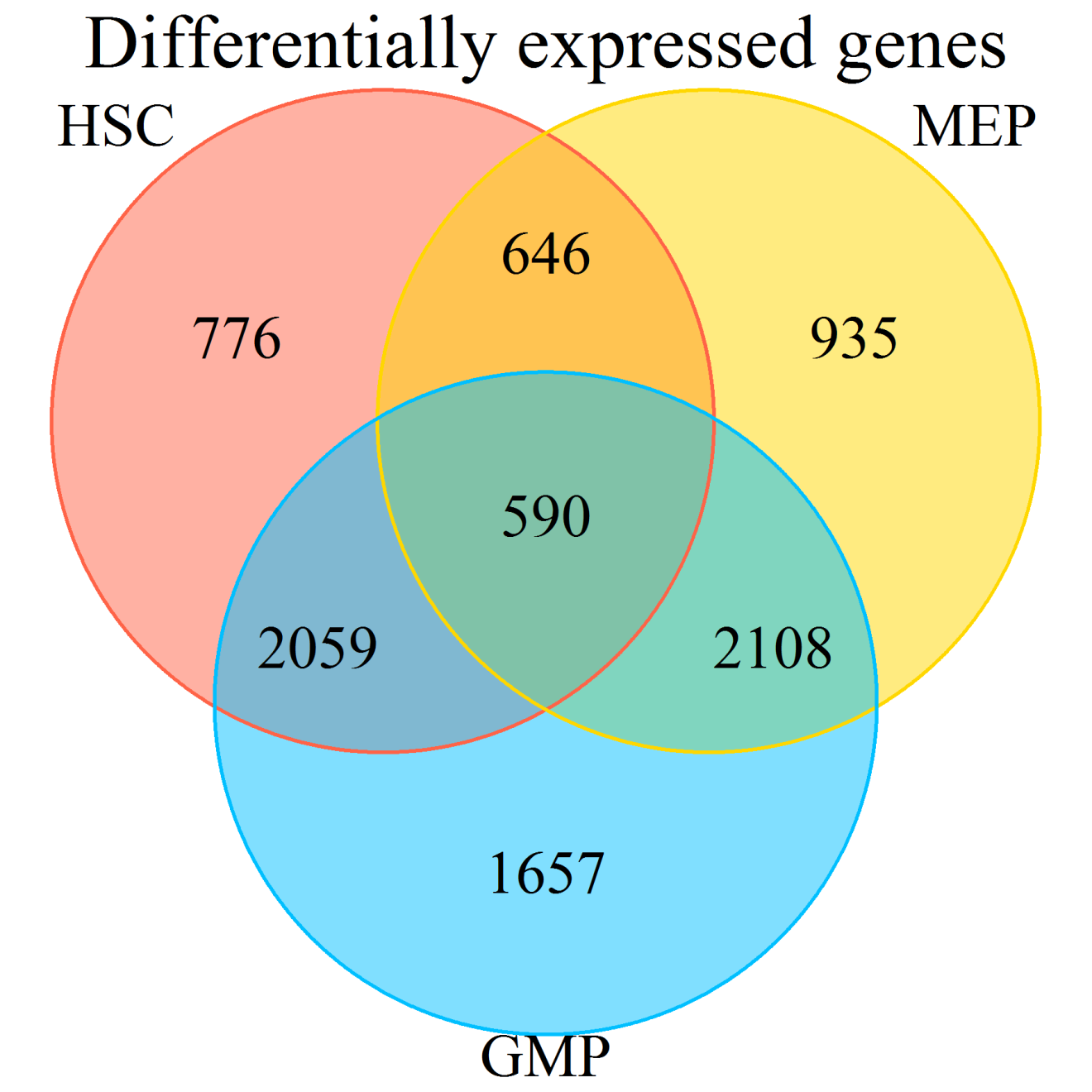 